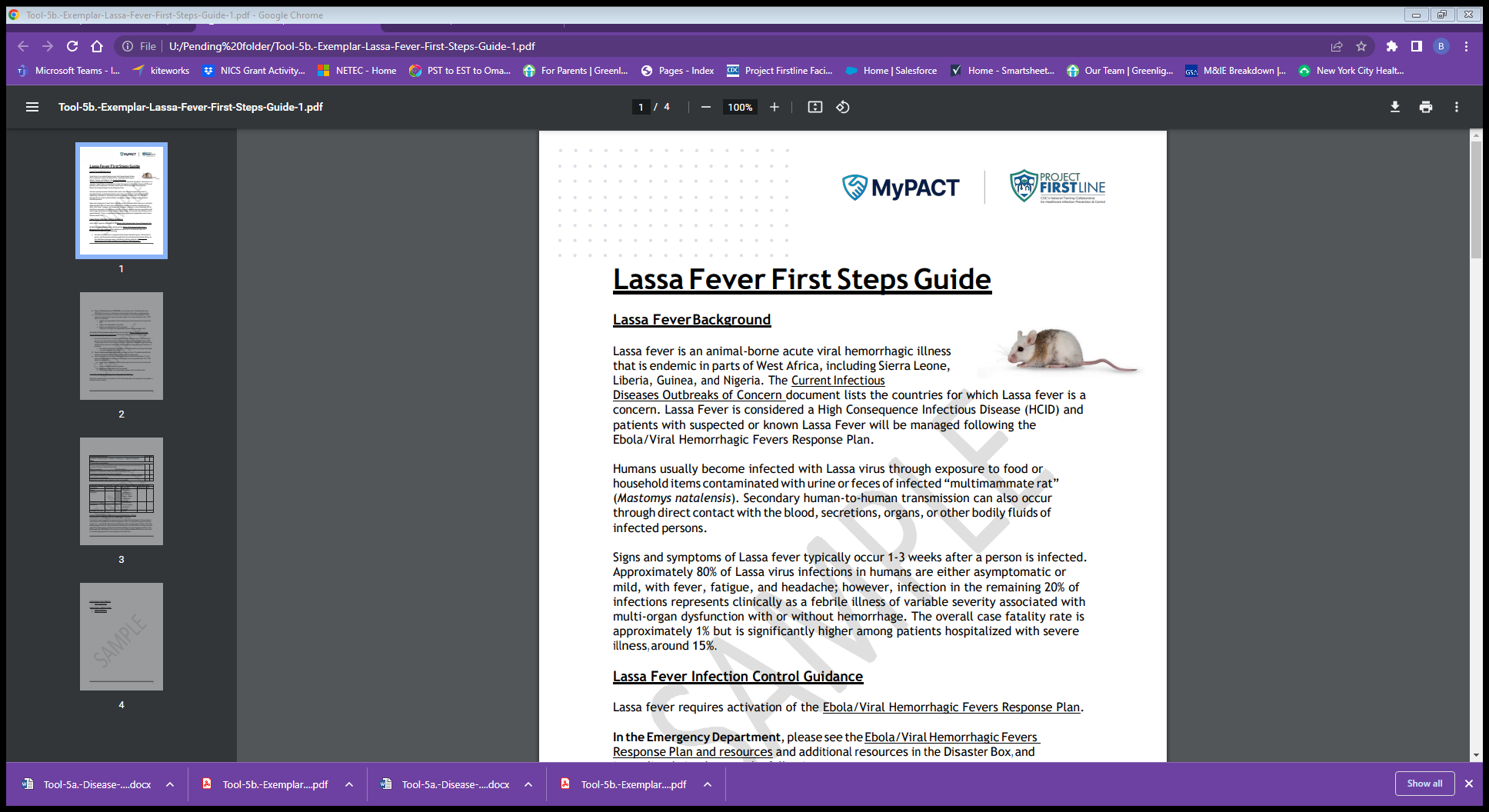 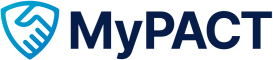 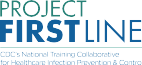 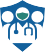 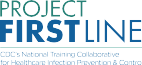 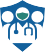 Country List with Outbreaks of Interest Last Updated: [enter month and year]This document should be used in conjunction with the Special Pathogens Travel Screening Questionnaire which aides in taking a targeted travel history for patients who may be at risk for communicable diseases that require prompt identification, isolation and/or specialized evaluation and management. *This list is not tended to be exhaustive or replace a full travel history* Click on the link to the right to see the case definitions to be used for any of the diseases listed.Country Diseases with Active Cases Surveillance Window (max time from exposure to symptom onset) Case Definition and Guidance Recent Local Health Alerts/AdvisoriesRecent Local Health Alerts/AdvisoriesCase Definition and GuidanceCase Definition and Guidance